Мы рады видеть Вас на наших мероприятиях!!!В Афише могут быть изменения.Уточняйте информацию о предстоящих мероприятиях в местах их проведения заранее.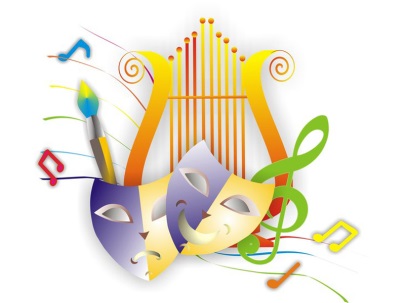 Афиша летних проектов «НЕСКУЧНЫЙ ГОРОД» и мероприятий муниципальных учреждений культуры в период с 12 августа по 18 августа 2019 годаДата и время проведенияНаименование мероприятияМесто проведенияВозрастные ограниченияВходКонтактные данные, e-mail12 августа 2019 года11.00Проект «Летний кинотеатр».к/ф «Марья - искусница»  Режиссёр Александр РоуМАУК «Культурно-досуговая система» Центр культуры и досугаг. Тула, ул. Металлургов, д. 22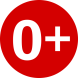 Вход свободныйТел:45-50-77,45-52-49Еmail:gkzmuk@tularegion.org12 августа 2019 года11.00-15.00Проект «Библиотека под зонтиком»Центральный парк культуры и отдыха им.П.П. Белоусова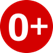 Вход свободныйТелефон: 35-34-38Email: tbs_sgb@tularegion.org12 августа 2019 года 12.00-14.00Проект «Библиотека под зонтиком»Комсомольский парк культуры и отдыхаВход свободныйТелефон: 43-03-14Email: tbs_bibl3@tularegion.org12 августа 2019 года18.00Мастер-класс по изготовлению и росписи глиняной игрушки в рамках проекта «Каникулы в городе»МАУК «Культурно-досуговая система» Дом культуры «Косогорец» пос. Косая гора, ул. Гагарина, д.2Парковая зонаВход свободныйТел:23-72-88,23-69-60Еmail:kosogorec@tularegion.org12 августа2019 года18.00Час фитнеса«Я худею»в рамках проекта«В движении»МБУК «Культурно - досуговое объединение»Филиал «Богучаровский»п. Октябрьскийспорт площадка около д.113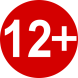 ВходсвободныйТел:72-68-34Еmail:tula-mbuk_kdo@tularegion.org13 августа2019 года11.00-13.00Проект «Библиотека под зонтиком»Пролетарский парк культуры и отдыхаВход свободныйТелефон: 40-70-00Email: tbs_bibl14@tularegion.org13 августа2019 года11.00-13.00Проект «Библиотека под зонтиком»Городской парк «Рогожинский»Вход свободныйТелефон: 21-51-50Email: tbs_bibl11@tularegion.org13 августа2019 года 12.00-14.00Проект «Библиотека под зонтиком»Комсомольский парк культуры и отдыхаВход свободныйТелефон: 43-03-14Email: tbs_bibl3@tularegion.org13 августа2019 года16.00-18.00Проект «Библиотека под зонтиком»г. Тула, Гарнизонный проезд,д. 2 г – 2 дВход свободныйТелефон: 43-62-88Email: tbs_bibl19@tularegion.org13 августа 2019 года17.00-18.00Проект «Каникулы в городе»Советский территориальный округДетская площадкаСлавянский бульварВход свободный55-05-26,55-05-64gkzmuk@tularegion.org13 августа2019 года17.00Праздник двора«И хорошее настроение»,посвященный Дню ТОСМБУК «Культурно - досуговое объединение»филиал «Шатский»д. ПещеровоВход свободныйТел:77-32-54Еmail:tula-mbuk_kdo@tularegion.org14 августа2019 года10:30Проект «Библиотека под зонтиком»Городская библиотека № 22г. Тула, ул. Бондаренко, д. 11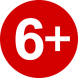 Вход свободныйТел: 48-56-76Email: tbs_bibl22@tularegion.org 14 августа2019 года 10.00-12.00Проект «Библиотека под зонтиком»Центральная районная библиотека(сквер) п. Ленинский,ул. Ленина, д. 5Вход свободныйТелефон: 72-53-92Email: tbs_srb@tularegion.org14 августа 2019 года14.00Отборочный тур фестиваля творчества людей с ограниченными возможностями «Верь в себя»МАУК «Культурно-досуговая система» Центр культуры и досугаг. Тула, ул. Металлургов, д. 22Вход свободныйТел:55-04-42Еmail:gkzmuk@tularegion.org14 августа2019 года14.00Показ отечественных мультфильмов и кинофильмовв рамках проекта«Летний кинотеатр»к/ф «Марья –искусница»(реж. А. Роу)МБУК «Культурно – досуговое объединение»Филиал «Прилепский»п. Прилепы,ул. Буденного, д. 9Вход свободныйТел:77-33-28Еmail:tula-mbuk_kdo@tularegion.org14 августа 2019 года 15.00Развлекательная программа «Медовые посиделки»в рамках проекта«Бодрость и радость»МБУК «Культурно - досуговое объединение»Филиал «Барсуковский»п. Барсуки,ул. Советская, д.16а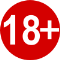 Вход свободныйТел:77-32-92Еmail:tula-mbuk_kdo@tularegion.org14 августа 2019 года15.00Музыкальная гостиная для пожилых людей«Яблочный спас»в рамках проекта«Бодрость и радость»МБУК «Культурно - досуговое объединение»отдел «Обидимский»п. Обидимо,ул. Школьная д.4Вход свободныйТел:72-02-15Еmail:tula-mbuk_kdo@tularegion.org14 августа2019 года16.00Турнир по настольному теннисув рамках проекта «В движении»МБУК «Культурно - досуговое объединение»филиал «Плехановский»п. Плехановский,ул. Заводская, д.17а(площадь)Вход свободныйТел:75-22-29Еmail:tula-mbuk_kdo@tularegion.org14 августа 2019 года16:00Проект «Каникулы в городе»Детская площадка пос. Льва ТолстогоВход свободныйТел:33-08-11Еmail:gkzmuk@tularegion.org14 августа2019 года16.00Оздоровительно – игровая программа ко дню спортсмена«Спорт – твой выбор!»в рамках  проекта«В движении»МБУК «Культурно - досуговое объединение»Филиал «Богучаровский»Отдел «Архангельский»с. Архангельское,ул. Промышленная, д.2Вход свободныйТел:77-33-13Еmail:tula-mbuk_kdo@tularegion.org14 августа 2019 года 16.30Игры разума«Мозговой штурм»в рамках регионального проекта«Старше — круче!»МБУК «Культурно - досуговое объединение»Филиал «Богучаровский»отдел «Рождественский»п. Рождественский,ул. 40 лет Октября, д.1Вход свободныйТел:77-33-30Еmail:tula-mbuk_kdo@tularegion.org14 августа2019 года17.00Чайные посиделки«Медовый   спас»в  рамках  проекта«Бодрость и  радость»МБУК «Культурно - досуговое объединение»Филиал «Прилепский»Отдел «Сергиевский»п. Сергиевский,ул. Центральная, д.18Вход свободныйТел:77-33-28Еmail:tula-mbuk_kdo@tularegion.org14 августа  2019 года 17.00Творческая игра«Медовый спас»в рамках проекта «Мастерская»МБУК «Культурно - досуговое объединение»филиал «Культурно-спортивный комплекс»п. Ленинский,ул. Гагарина, д. 9Вход свободныйТел:77-32-54Еmail:tula-mbuk_kdo@tularegion.org14 августа 2019 года18.00День соседей«Медовый спас»в рамках проекта «Клуб на колесах»МБУК «Культурно - досуговое объединение»Филиал «Рассветский»                  отдел «Иншинский»д. МызаВход свободныйТел:72-25-03Еmail:tula-mbuk_kdo@tularegion.org14 августа 2019 года18.00Мастер-класс «Лоскутная аппликация» в рамках проекта «Каникулы в городе»МАУК «Культурно-досуговая система» Дом культуры «Косогорец» пос. Косая гора, ул. Гагарина, д.2Парковая зонаВход свободныйТел:23-72-88, 
23-69-60Еmail:kosogorec@tularegion.org14 августа2019 года18.00Настольная игра«Мафия не дремлет»в рамках проекта «Расти! Играй!»МБУК «Культурно - досуговое объединение»Филиал «Рассветский»Отдел «Зайцевский»с. Зайцево,ул. Новая, д.1Вход свободныйТел:72-43-24Еmail:tula-mbuk_kdo@tularegion.org14 августа2019 года18.00Час фитнеса«Я худею»в рамках проекта«В движении»МБУК «Культурно - досуговое объединение»Филиал «Богучаровский»п. Октябрьскийспорт. площадка около д.113ВходсвободныйТел:72-68-34Еmail:tula-mbuk_kdo@tularegion.org15 августа2019 года11:00Проект «Библиотека под зонтиком»Детский сквер ул. Кауля, 16Вход свободныйТел:37-10-91, 37-13-86Email: tbs_bibl1@tularegion.org 15 августа2019 года11.00-13.00Проект «Библиотека под зонтиком»Пролетарский парк культуры и отдыхаВход свободныйТелефон: 40-70-00Email: tbs_bibl14@tularegion.org15 августа2019 года11.00-13.00Проект «Библиотека под зонтиком»Городской парк «Рогожинский»Вход свободныйТелефон: 21-51-50Email: tbs_bibl11@tularegion.org15 августа2019 года11:00-13.00Проект «Библиотека под зонтиком»Площадь Дома культуры «Косогорец» пос. Косая гора, ул. Гагарина, д. 2ВходсвободныйТелефон: 23-03-75Email: tbs_bibl8@tularegion.org15 августа2019 года12.00-14.00Проект «Библиотека под зонтиком»Комсомольский парк культуры и отдыхаВход свободныйТелефон: 43-03-14Email: tbs_bibl3@tularegion.org15 августа2019 года12.00-14.00Проект «Библиотека под зонтиком»Площадка СкуратовскогомикрорайонаВход свободныйТелефон: 31-33-46Email: tbs_bibl18@tularegion.org15 августа 2019 года14.00Отборочный тур фестиваля творчества людей с ограниченными возможностями «Верь в себя»МАУК «Культурно-досуговая система» Центр культуры и досугаг. Тула, ул. Металлургов, д. 22Вход свободныйТел:55-04-42Еmail:gkzmuk@tularegion.org15 августа 2019 года14:30Проект «Летний кинотеатр»к/ф «Тайн железной двери»Режиссёр Михаил ЮзовскийДом культуры «Хомяково»пос. Хомяково, ул. Березовская, д. 2ВходсвободныйТел:43-62-71Еmail:gkzmuk@tularegion.org15 августа 2019 года16.00Проект «Летний кинотеатр»к/ф «Тайн железной двери»Режиссёр Михаил ЮзовскийМАУК «Культурно-досуговая система» Дом культуры «Косогорец» пос. Косая гора, ул. Гагарина, д.2Парковая зонаВход свободныйТел:23-72-88,23-69-60Еmail:kosogorec@tularegion.org15 августа 2019 года16.00Проект «Летний кинотеатр»к/ф «Тайн железной двери»Режиссёр Михаил ЮзовскийДом культуры «Южный» пос. Менделеевский, ул. М. Горького, д.13ВходсвободныйТел:33-08-11Еmail:gkzmuk@tularegion.org15 августа 2019 года17:00Проект «Каникулы в городе»г. Тула, Зареченский территориальный округ, Сквер «Октябрьский»ВходсвободныйТел:43-62-71Еmail:gkzmuk@tularegion.org15 августа 2019 года18.00Проект «Праздники двора». Концертные программы, интерактивно-познавательные игры, квесты.ул. Металлургов, д. 47Вход свободныйТел:45-50-77,45-52-49Еmail:gkzmuk@tularegion.org15 августа 2019 года18.00Праздник двораг. Тула, пр. Ленина, д. 133ВходсвободныйТел:33-08-11Еmail:gkzmuk@tularegion.org15 августа 2019 года18.00Праздник двораСкуратовский м-он, д. 5ВходсвободныйТел:33-08-11Еmail:gkzmuk@tularegion.org16 августа2019 года11.00-15.00Проект «Библиотека под зонтиком»Детский сквер Пролетарского района  (напротив ТЦ «Кировский»)Вход свободныйТелефон: 35-34-38Email: tbs_sgb@tularegion.org16 августа2019 года14.00Полоса препятствий«Ты - крут!»,в рамках проекта «В движении»МБУК «Культурно - досуговое объединение»филиал «Шатский»п. Шатск,ул. Садовая, д.1-аВход свободныйТел:77-32-54Еmail:tula-mbuk_kdo@tularegion.org16 августа 2019 года16.00Проект «Каникулы в городе». Интерактивно-познавательные программы.Детская площадка у Щегловского монастыряул. Чайкиной, 1Вход свободныйТел:45-50-77,45-52-49Еmail:gkzmuk@tularegion.org16 августа 2019 года16.00Концертная программа «Споёмте, друзья!» в рамках проекта «Каникулы в городе»МАУК «Культурно-досуговая система» Дом культуры «Косогорец» пос. Косая гора, ул. Гагарина, д.2Парковая зонаВход свободныйТел:23-72-88,23-69-60Еmail:kosogorec@tularegion.org16 августа
2019 года17.00Любительское соревнованиепо бадминтонуМБУК «Культурно - досуговое объединение»Филиал «Прилепский»отдел «Крутенский»д. КрутоеВход свободныйТел:77-33-28Еmail:tula-mbuk_kdo@tularegion.org16 августа
2019 года18.00Игровая программа«Собаки и кошки - наши верные друзья»МБУК «Культурно – досуговое объединение»филиал «Прилепский»отдел «Ильинский»п. Ильинка,ул. Центральная,д. 19а, корп. 1Вход свободныйТел:77-33-28Еmail:tula-mbuk_kdo@tularegion.org16 августа 2019 года18.00Праздник двора«Давайте жить дружно»,посвященный Дню ТОСв рамках проекта «День двора 2019»МБУК «Культурно - досуговое объединение»филиал «Культурно-спортивный комплекс»п. Ленинский,Советская д.1Вход свободныйТел:77-32-54Еmail:tula-mbuk_kdo@tularegion.org16 августа 2019 года18.00Игровая программа«Детские забавы»в рамках проекта «Клуб на колесах»МБУК «Культурно - досуговое объединение»филиал «Концертный зал «Орион»д. ВарфоломеевоВход свободныйТел:72-60-96Еmail:tula-mbuk_kdo@tularegion.org16 августа 2019 года19.00Настольная игра«UltimaTula»в рамках проекта «Все свои»МБУК «Культурно - досуговое объединение»Филиал «Рассветский»                  отдел «Иншинский»п. Иншинский, д.22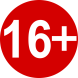 Вход свободныйТел:72-25-03Еmail:tula-mbuk_kdo@tularegion.org16 августа 2019 года 20.00Показ отечественных мультфильмов и кинофильмовв рамках проекта«Летний кинотеатр»к/ф «Тайна железной двери»(реж. М. Юзовский)МБУК «Культурно - досуговое объединение»филиал «Культурно-спортивный комплекс»п. Ленинский,ул. Гагарина, д. 9Вход свободныйТел:77-32-54Еmail:tula-mbuk_kdo@tularegion.org17 августа 2019 года12.00Проект «Каникулы в городе»Зареченский территориальный округ Сквер «Октябрьский», пересечение ул. Октябрьская/ДегтяреваВход свободный55-05-26,55-05-64gkzmuk@tularegion.org17 августа2019 года13.00Проект «Обзорная экскурсия по городу»	Экскурсионный автобус едет по следующему маршруту: ул. Менделеевская – ул. Тургеневская - ул. Советская - Демидовская плотина - ул. Набережная Дрейера - Оружейный пер.- ул. Советская-Красноармейский пр.- ул. Лейтейзена - ул. Пушкинская - пр. Ленина - ул. Советская-ул. Менделеевская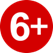 100р.Тел:70-40-58Еmail:info@tiam-tula.ru 17 август2019 года15.00Концертно - развлекательная программа«День деревни Коптево»в рамках проекта«Моя малая Родина»МБУК «Культурно - досуговое объединение»Филиал «Федоровский»д. Коптеворядом д. 24,27Вход свободныйТел:77-33-29Еmail:tula-mbuk_kdo@tularegion.org17 августа2019 года17.00Фотовыставка«Остановись, мгновение,ты прекрасно…»МБУК «Культурно - досуговое объединение»Филиал «Богучаровский»п. Октябрьский, д.113ВходсвободныйТел:72-68-34Еmail:tula-mbuk_kdo@tularegion.org17 августа 2019 года 17.00Вечер - портрет«Олег Табаков и его Табакерка»в рамках Года театра в РоссииМБУК «Культурно - досуговое объединение»Филиал «Рассветский»Отдел «Михалковский»ул. Карбышева, д.20 аВход свободныйТел:50-86-63Еmail:tula-mbuk_kdo@tularegion.org17 августа2019 года18.00Праздничная программа«Вкусные Спасы»:-игровая программа,- концертная программа,- мастер-классы,- интерактивные площадки,-фотозоны,-выступление ВИА «Второе дыхание».в рамках проектов«День двора 2019» и «Традиции большой страны»МБУК «Культурно - досуговое объединение»Филиал «Богучаровский»п. Октябрьский, д.113ВходсвободныйТел:72-68-34Еmail:tula-mbuk_kdo@tularegion.org17 августа 2019 года18.00Концертная программа«Любимый  уголок  России»в рамках проекта«Моя малая Родина»МБУК «Культурно – досуговое объединение»филиал «Прилепский»отдел «Сергиевский»п. Сергиевский,ул. Центральная, д. 18(площадка перед клубом)Вход свободныйТел:77-33-28Еmail:tula-mbuk_kdo@tularegion.org17 августа2019 года18.00Концертно - развлекательная программа«День села Федоровка»в рамках проекта«Моя малая Родина»МБУК «Культурно - досуговое объединение»Филиал «Федоровский»с. Федоровкарядом  д.9Вход свободныйТел:77-49-18Еmail:tula-mbuk_kdo@tularegion.org17 августа2019 года18.00Праздничная  программа«День посёлка Богучарово»(участие «Народного» цыганского ансамбля песни и танца «Ягори»)МБУК «Культурно - досуговое объединение»филиал «Богучаровский»п. Октябрьский,  д.113Вход свободныйТел:75-22-29Еmail:tula-mbuk_kdo@tularegion.org18 августа2019 года13.00Проект «Обзорная экскурсия по городу»	Экскурсионный автобус едет по следующему маршруту: ул. Менделеевская – ул. Тургеневская - ул. Советская - Демидовская плотина - ул. Набережная Дрейера - Оружейный пер.- ул. Советская-Красноармейский пр.- ул. Лейтейзена - ул. Пушкинская - пр. Ленина - ул. Советская-ул. Менделеевская100р.Тел:70-40-58Еmail:info@tiam-tula.ru 